>.  1. Administrivia1.a Roll Call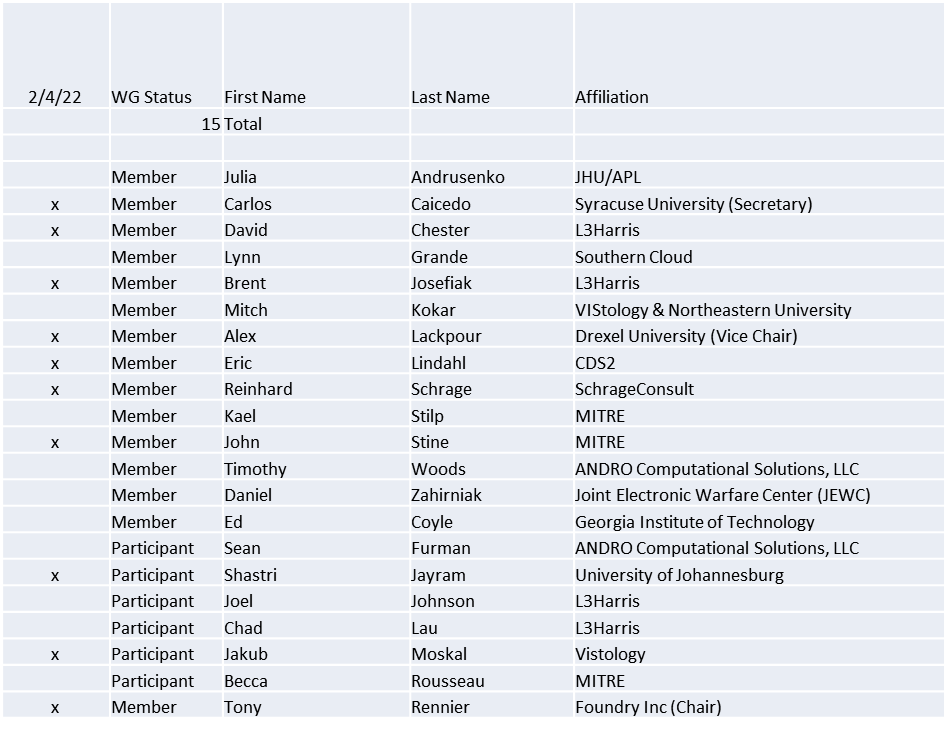 Quorum achieved1.b.  Approval of AgendaApproval of Agenda from 5-22-0003-00Mover: ReinhardSecond: DaveVote: UC1.c.  Copyright slides Copyright policy slides were presented. No comments came forward.1.d.  Patent slides / Notes on status Patent related slides were presented, no issues came forward1.e. Approval of recent minutesMotion to approve 12/9/21 WG minutes contained in Doc #: 5-22-00022-00-mins Mover: JohnSecond: CarlosVote: UCMotion to approve 1/7/22 WG minutes contained in Doc #: 5-22-0004-00-mins      Postponed to next meeting2. Status of 1900.5 RevisionDiscussed decision points on the RevisionConfirmed decisions on what is in and not in the new standardExplored the need for interfaces with other (non spectrum) management systemsDiscussed the introduction of dynamism to the policy managementLooking to obtain a Word version of the 1900.5-2011Collecting a list of external standards that will be referenced (e.g. VITA-49)3.   Status of 1900.5.1Ad-hoc scheduled for next FridayDemonstrating a feasible front end – focus on semantics preserving4. Status of 1900.5.2 RevisionApproval Rate Achieved114 Total CommentsJohn only DisapproveComment Sheet sent to CRGJenn’s remindersAccept should be word for word the suggested change and the disposition detail should be blankRevised- you accept in principle the suggested change but don't change this could be a bigger change or something to the difference of "the dog has a blue collar" vs "the dogs collar is blue" - that is considered revised Reject- you need to have a disposition detail explaining why CRG agreed to meet every other Friday starting 2/11 Time TBD5. Review of other DySPAN-SC activities January meeting cancelledNext leadership meetingFebruary 28th, 2022, 5pm UTC (12pm EST)Leadership meeting is schedule to recur at 12pm ET throughout the year.6. 1900.5 marketing opportunitiesISART First week of June – call for inputWe should submit an abstract by 2/21/22Carlos working with COSMOS testbed on SCMs7. 1900.5 meeting planning and reviewP1900.5.1 Ad-hoc 2/11/22 1315 ETP1900.5.2 Revision CRG 2/11/22 14:15 ETP1900.5 Revision Ad-hoc 2/18/22 1300 ETP1900.5 Revision Ad-hoc 3/4/22 1300 ETP1900.5 Revision Ad-hoc 3/18/22 1300 ETP1900.5 WG Mtg 3/4/221 0800 ETSpring Plenary Choose between week of:3/21?3/28?4/4?9. AoB- N/AMeeting adjourned at 4:05 P.M. ESTan Working GroupIEEE DYSPAN-SC 1900.5TitleMeeting minutes 0262 for the P1900.5 Meetings of February 4, 2022DCN5-22-0007-00-minsDate Submitted3/3/2022Source(s)Carlos  Caicedo (Syracuse University)     email:     ccaicedo@syr.edu    AbstractMinutes for the IEEE 1900.5 meetings held on February 4, 2022NoticeThis document has been prepared to assist the IEEE DYSPAN-SC. It is offered as a basis for discussion and is not binding on the contributing individual(s) or organization(s). The material in this document is subject to change in form and content after further study. The contributor(s) reserve(s) the right to add, amend or withdraw material contained herein.ReleaseThe contributor grants a free, irrevocable license to the IEEE to incorporate material contained in this contribution, and any modifications thereof, in the creation of an IEEE Standards publication; to copyright in the IEEE’s name any IEEE Standards publication even though it may include portions of this contribution; and at the IEEE’s sole discretion to permit others to reproduce in whole or in part the resulting IEEE Standards publication. The contributor also acknowledges and accepts that IEEE DYSPAN SC may make this contribution public.Patent PolicyThe contributor is familiar with IEEE patent policy, as outlined in Section 6.3 of the IEEE-SA Standards Board Operations Manual <http://standards.ieee.org/guides/opman/sect6.html#6.3> and in Understanding Patent Issues During IEEE Standards Development <http://standards.ieee.org/board/pat/guide.html>.